ZAHTJEV ZA PRIVREMENI PRIKLJUČAK NA KOMUNALNU INFRASTRUKTURUPodnositelj zahtjeva:(Fizička osoba)Dr.Franje Tuđmana 47, Jastrebarsko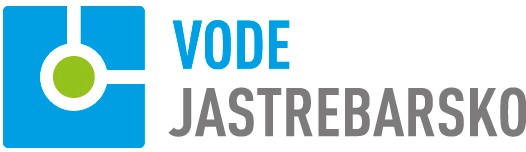 Ime: _____________________________________________________________________________Prezime: __________________________________________________________________________OIB: _____________________________________________________________________________Adresa: ___________________________________________________________________________Broj telefona/mobitela: _______________________________________________________________E – mail: __________________________________________________________________________Podnositelj zahtjeva:(Pravna osoba)Naziv pravne osobe: ________________________________________________________________OIB: _____________________________________________________________________________Sjedište: __________________________________________________________________________Osoba za kontakt: __________________________________________________________________Broj telefona/mobitela: _______________________________________________________________E – mail: __________________________________________________________________________Lokacija privremenog priključka (podaci o gradilištu)  Zahtjevu se prilažu sljedeći dokumenti: INVESTITOR GRAĐEVINE:odgovarajući akt nadležnog tijela kojim se odobrava građenjekopija katastarskog plana IZVOĐAČ RADOVA: odgovarajući akt nadležnog tijela kojim se odobrava građenjekopija katastarskog planapisanu izjavu investitora da je sklopio ugovor o gradnji s izvođačem radova te da izvođaču radova odobrava podnošenje zahtjeva za priključenjeJastrebarsko, _____________                              (datum)____________________________Potpis (i žig) podnositelja zahtjeva** Suglasan sam s prikupljanjem mojih gore navedenih podataka u odabranu svrhu te sam upoznat s politikom privatnosti Voda Jastrebarsko d.o.o.Naselje:Adresa:Vrsta objekta koja se gradi:a) stambena građevina b) poslovna građevinac) stambeno – poslovna građevinad) ostalo .........................................................................................................................................................................................Kat. čestica broj:Kat. Općina: